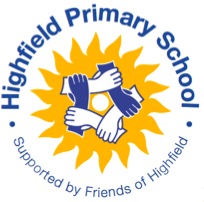 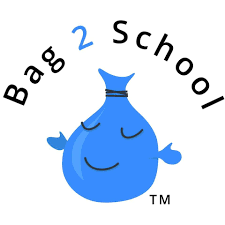 Dear Parent/Guardian,Make a difference by raising money for Highfield School, while creating awareness of the benefits of recycling.Charity event: Clothes & shoe collection with Bag2School Funding for: Highfield School Who are Bag2School? The UK’s leading textile recycler and fundraiser, having paid out over £32 million to schools.Benefits: Raising funds and helping the environment by diverting unwanted textiles away from landfill. The facts: As a nation, we still send 350,000 tonnes of textiles to landfill every year. Get involved: Sort through your wardrobes and donate unwanted textiles in the bag provided.What can I donate?  For more information: www.bag2school.com Feeling generous? If one bag isn’t enough, use additional bags from home. Who to ask: Grandparents, friends and neighbours can have a sort out as well! When & where: Leave them in the pram shelter outside Reception on the morning of Friday 22nd March, not before please.Many thanks, The Friends of Highfield‘Together we can achieve more!

www.highfieldprimary.co.uk    friendsofhighfield@hotmail.com     Facebook & Instagram: The Friends of Highfieldwww.bag2school.comAdults’ clothesChildren’s clothesHatsBeltsHandbagsSoft toysCurtainsTowelsBeddingShoes (tied together)